1. FeladatAz Országos Légszennyezettségi Mérőhálózat az egész ország területén automata mérőállomásokkal folyamatos levegőminőségi méréséket végez. Rendelkezésre áll a miskolci Búza téri mérőállomás 2009. januári mérése napi bontásban a buzater.txt fájlban (tabulátorokkal tagolt, UTF-8 kódolású szövegállomány).A Fájl→ Megnyitás menüpontból nyissa meg a buzater.txt fájlt úgy, hogy az első beolvasott adat az A1-es cellába kerüljön! Az adatok μg/m3 mértékegységben vannak megadva. Az importálást követően a Fájl→ Mentés másként menüt kiválasztva mentse el a fájlt buzater.xlsx néven!Ábrázolja a szennyező anyagok koncentrációját a dátum függvényében úgy, hogy a szénmonoxid koncentrációja a másodlagos y tengelyen szerepeljen! A táblázat alatt számolja ki a szennyezők átlagos koncentrációját a vizsgált időtartam alatt!A következő sorban a szennyező anyagok legnagyobb mért koncentrációját adja meg!Ezt követően a hol.van függvénnyel határozza meg, hogy a táblázat mely sorába esik a maximum értéket tartalmazó cella.Az index függvénnyel adja meg mely napon mérték a legnagyobb szennyezettséget. (Ehhez használja korábban már alkalmazott hol.van függvény eredményét.)Újabb sorba az előző három függvény alapján írjon egy összetett kifejezést, amely egyből megadja a maximális szennyezettségű naphoz tartozó dátumot.  A táblázat mellé másolja át a táblázat első sorát és írja be a szennyező anyagok egészségügyi határértékeit: 125, 150, 5000, 120, 50 μg/m3 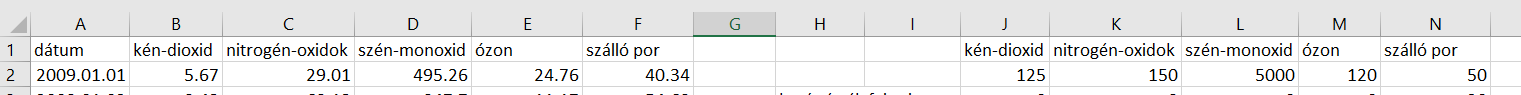 A hattárértékek alatt adja meg, hogy az adott szennyező esetén összesen hány napon mértek a határérték felletti koncentrációt.A következő sorban számítsa ki, hogy az összes mérési nap hány százalékát tették ki a hattáérték feletti napok.Végül adja meg, azon napok számát mikor a szennyező koncentrációja az adott anyag átlagos koncentrációjánál kisebb volt.  Segítség a feltételes függvények esetén: Amennyiben a kritériumban cella értékre szeretnénk hivatkozni a következő kifejezéssel adható meg: "relációs jel" & cellahivatkozás. Példa: =ÁTLAGHA(A:A;">"&B1), azon A oszlopban szereplő adatok átlaga adja meg melyek értéke nagyobb, mint a B1 cellában szereplő érték.2. FeladatA smarthphone.xlsx fájl az okostelefon gyártók piaci részesedését tartalmazza negyedéves bontásban a data munkalapon. A max, hol.van, index függvények segítségével az S oszlopba írassa ki az adott negyedévben legnagyobb részesedést elért cégek neveit (az O oszlopot (others) hagyja figyelmen kívül). Az U oszlopba másolja át a cégek neveit a táblázat fejlécéből (beillesztésnél válasza a transzponálást)!Majd számolja össze mely cég hányszor töltött be vezető pozíciót a vizsgált időtartam alatt (V oszlop).